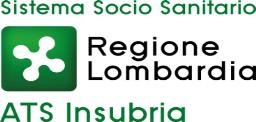 AVVISO PER ENTI EROGATORI QUALIFICATI ALLO SVOLGIMENTO DEGLI INTERVENTI DI INCLUSIONE SCOLASTICA DEGLI STUDENTI CON DISABILITA’ SENSORIALEfinalizzato alla raccolta di manifestazioni di interesse per la partecipazione alla “Proroga della Sperimentazione di un modello d’offerta inclusivo rivolto ai bambini con disabilità sensoriale frequentanti asili nido, micronidi pubblici e privati e alle sezioni primavera della scuola dell’infanzia - anno socioeducativo 2022/2023”INDICEFinalità e obiettiviRegione Lombardia, nell’ambito del percorso per la stabilizzazione del servizio di supporto all’inclusione scolastica agli studenti con disabilità sensoriale, intende prorogare anche per l’anno socioeducativo 2022/2023 la sperimentazione di un modello di offerta inclusivo adeguato alla fascia di età tra 0 e 36 mesi, che garantisca ai più piccoli precoci interventi e opportunità di socializzazione e adeguati percorsi per una crescita armonica e un corretto ambientamento nel contesto degli asili nido, micronidi pubblici e privati e sezioni primavera della scuola dell’infanzia.Obiettivi prioritari della sperimentazione sono:verificare la validità e realizzabilità di un modello d’offerta inclusivo adatto ed efficace per i bambini più piccoli;adottare un modello d’intervento precoce che, con adeguate metodologie e con proposte utili a favorire lo sviluppo degli apprendimenti, della comunicazione e della socializzazione, possa rappresentare, per i bimbi con disabilità sensoriale, un’esperienza significativa anche per i successivi percorsi di inclusione scolastica nella scuola dell’infanzia e nella scuola primaria;garantire, anche attraverso una specifica consulenza professionale nell’ambito della disabilità sensoriale, un supporto mirato ai più piccoli, alle loro famiglie e agli educatori degli asili nido, micronidi pubblici e privati e sezioni primavera della scuola dell’infanzia.Riferimenti normativi e provvedimentalil.r. 6 agosto 2007, n. 19 “Norme sul sistema educativo di istruzione e formazione della Regione Lombardia”;l.r. 12 marzo 2008 n. 3 “Governo della rete degli interventi e dei servizi alla persona in ambito sociale”;l.r. 14 dicembre 2014, n. 34 “Politiche regionali per i minori”;l.r. 11 agosto 2015, n. 23 “Evoluzione del sistema sociosanitario lombardo: modifiche al Titolo I e al Titolo II della legge regionale 30 dicembre 2009, n. 33 (Testo unico delle leggi regionali in materia di sanità);D.G.R. 11 febbraio 2005 n. 20588 “Definizione dei requisiti minimi strutturali ed organizzativi di autorizzazione al funzionamento dei servizi sociali per la prima infanzia”;D.G.R. 15 aprile 2019, n. 1567 “Servizi a supporto dell'inclusione scolastica: avviso tipo per l'aggiornamento dell'elenco degli enti Erogatori qualificati allo svolgimento degli interventi di inclusione scolastica degli studenti con disabilità sensoriale ai sensi degli artt. 5 e 6 della l.r. 19/2007 e s.m.i., e schema tipo di convenzione”;D.G.R. 27 maggio 2019, n. 1682 “Approvazione delle linee guida per lo svolgimento dei servizi a supporto dell’inclusione scolastica degli studenti con disabilità sensoriale, in attuazione degli articoli 5 e 6 della l.r. n. 19/2007 - modifica della D.G.R. n. 46/2018”;D.d.g. 15 febbraio 2010, n.1254 “Prime indicazioni operative in ordine a esercizio ed accreditamento delle unità d’offerta sociali”D.G.R. 11 novembre 2019, n. 2426 “Determinazioni in merito alla sperimentazione di un modello d’offerta inclusivo rivolto ai bambini con disabilità sensoriale frequentanti asili nido, micronidi pubblici e privati e sezioni primavera della scuola dell’infanzia, in attuazione della DGR n. 1682/2019 – (di concerto con gli assessori De Nichilo Rizzoli e Piani);D.G.R. 21 dicembre 2020, n. 4140 “Sperimentazione di un modello d’offerta inclusivo rivolto ai bambini con disabilità sensoriale frequentanti asili nido, micronidi pubblici e privati e sezioni primavera della scuola dell’infanzia, in attuazione delle D.G.R. n. 2426/2019 e n. 3105/2020. Ulteriori determinazioni.”;D.G.R. 29 marzo 2022, n. 6171 “Linee guida per lo svolgimento dei servizi a supporto dell’inclusione scolastica degli studenti con disabilità sensoriale (l.r. n. 19/2007). Valorizzazione della qualità del servizio tiflologico e dei percorsi virtuosi e modalità di aggiornamento dell’elenco degli enti erogatori qualificati – anno scolastico 2022/2023 – (di concerto con l’assessore De Nichilo Rizzoli). Destinatari e requisiti per l’adesione alla sperimentazioneIl presente avviso è destinato agli Enti erogatori iscritti nell’elenco degli Enti qualificati allo svolgimento degli interventi di inclusione scolastica degli studenti con disabilità sensoriale per l’anno scolastico 2022/2023, che non siano contestualmente iscritti negli elenchi della sperimentazione in oggetto e intendano aderirvi per le funzioni di competenza, con priorità per gli Enti che operano nel territorio di competenza dell’ATS in cui vi sono bambini frequentanti asili nido, micronido pubblici e privati e le sezioni primavera della scuola dell’infanzia.Gli Enti erogatori di cui sopra, che intendono candidarsi per erogare i servizi per l’anno socioeducativo 2022/2023, devono presentare la domanda allegata (Modello A) al presente avviso, corredata della documentazione attestante i requisiti soggettivi ed organizzativi richiesti.RequisitiGli Enti Erogatori qualificati che intendono aderire alla sperimentazione devono:essere iscritti nell’elenco degli Enti Erogatori qualificati allo svolgimento degli interventi di inclusione scolastica degli studenti con disabilità sensoriale per l’anno scolastico 2022/2023;dichiarare la disponibilità a partecipare alla sperimentazione solo per i bambini con disabilità visiva o uditiva oppure per entrambe le disabilità;dichiarare la disponibilità ad assicurare il personale necessario per la realizzazione della sperimentazione come di seguito indicato:Per tutti i bambini con disabilità sensorialeassistente alla comunicazione in possesso di:almeno uno dei titoli previsti dalla DGR 1567/2019attestati comprovanti percorsi di formazione, nell’ambito della disabilità visiva/uditivaesperienza almeno biennale nella disabilità sensoriale, preferibilmente con conoscenza delle principali modalità comunicative (es. linguaggio verbale, LIS, CAA, comunicazione totale)ed inoltre:Per i bambini con disabilità uditiva:pedagogista o figura con lauree equipollenti, con specifica competenza e/o esperienza di minimo un anno nell’ambito della disabilità sensoriale e preferibilmente nella fascia d’età dell’infanzia (0-6 anni)Per i bambini con disabilità visiva:pedagogista o figura con lauree equipollenti con ulteriore specifica formazione tiflologica (rilasciata da istituti di formazione accreditati, Università o enti di comprovata esperienza in materia di disabilità visiva) o, in alternativa, tiflologo con esperienza nella disabilità sensoriale di almeno tre anni e preferibilmente con competenza nella fascia d’età dell’infanzia (0-6 anni)I requisiti e l’esperienza devono essere debitamente documentati dal CV.Modalità e termini per la presentazione delle domandeGli Enti Erogatori qualificati che intendono candidarsi alla presente manifestazione d’interesse per erogare l’intervento a supporto dei bambini iscritti per l’anno socio- educativo 2022/2023, devono presentare la domanda (Modello A) tramite PEC, al seguente indirizzo: protocollo@pec.ats-insubria.it o, in alternativa, consegnarla direttamente al protocollo dell’ATS (indirizzo: Via O.Rossi, 9 – 21100 Varese – orari di apertura: 8:30-12:30/14:00-16:00).Si fa presente che gli Avvisi rimangono aperti fino al termine della sperimentazione.La sottoscrizione della domanda implica l’adesione alle regole di attuazione della sperimentazione definite dalla deliberazione n. 2426 dell’11/11/2019 “Determinazioni in merito alla sperimentazione di un modello d’offerta inclusivo rivolto ai bambini con disabilità sensoriale frequentanti asili nido, micronidi pubblici e privati e Sezioni primavera della Scuola dell’infanzia, in attuazione della DGR n.1682/2019”, dalla deliberazione n. 4140 del 21/12/2020. “Sperimentazione di un modello d’offerta inclusivo rivolto ai bambini con disabilità sensoriale frequentanti asili nido, micronidi, pubblici e privati e sezioni primavera della scuola dell’infanzia, in attuazione delle Deliberazioni n. 2426/2019 e n. 3105/2020. Ulteriori determinazioni” e dalla deliberazione n. 6171 del 28/03/2022. L’assenza di uno dei requisiti sopra indicati o la carenza della documentazione richiesta comporterà la non accettazione della domanda.Qualora un soggetto intenda recedere dall’elenco è tenuto a darne comunicazione con preavviso di due mesi attraverso apposita comunicazione da inviare con raccomandata A/R, a mezzo PEC o da consegnare al protocollo dell’ATS nei giorni e negli orari suindicati.Istruttoria delle domande e pubblicazione elenchiI soggetti attuatori del presente Avviso sul territorio sono le ATS, che governano l’attuazione della sperimentazione sul territorio di loro competenza.Le ATS, nell’ambito del loro ruolo di regia della sperimentazione:pubblicano il presente avviso sul proprio portale istituzionale, indicando i referenti ATS della sperimentazioneconcludono l’istruttoria relativa ai nidi, micronidi pubblici e privati e sezioni primavera che accolgono bambini con disabilità sensoriale nell’anno socio- educativo 2022/2023approvano gli elenchi dei nidi, micronidi pubblici e privati e sezioni primavera e degli Enti erogatori qualificati che risultano ammessi alla proroga della sperimentazionepubblicano l’elenco dei nidi e micronidi, pubblici e privati e sezioni primavera, ad integrazione dell’elenco attualmente in vigore e degli enti Erogatori qualificati che parteciperanno alla sperimentazioneinviano copia di entrambi gli elenchi sia agli Enti erogatori sia agli asili nido, micronidi, pubblici e privati e alle sezioni primavera della scuola dell’infanziaL’ATS può riservarsi di richiedere nel corso delle istruttorie, qualora si rendessero necessari, ai fini del completamento delle stesse, eventuali chiarimenti o integrazioni documentali.Beneficiari finaliI beneficiari finali del presente avviso sono i bambini nella fascia d’età 0-36 mesi con disabilità sensoriale, frequentanti i nidi e micronidi pubblici e privati, e sezioni primavera aderenti alla sperimentazione, e le loro famiglie.Dotazione finanziariaLa dotazione finanziaria è pari a euro 700.000,00, che trova copertura al cap.12.02.104.13551 del bilancio regionale sull’esercizio finanziario 2020.Modalità di realizzazioneNel quadro progettuale dell’intervento sperimentale, saranno garantite ai bambini, agli operatori degli asili nido e micronidi, pubblici e privati e alle sezioni primavera della scuola dell’infanzia, secondo quanto previsto dal Piano Individuale condiviso con le famiglie, attività di supporto metodologico e consulenza da parte delle figure professionali previste, attraverso gli Enti Erogatori qualificati, scelti dalle famiglie, tra quelli che risultano nell’elenco degli aderenti alla sperimentazione. Tale supporto è finalizzato a:osservare l’ambiente e i comportamenti spontanei del bambino con disabilità sensoriale al fine di individuare strategie specifiche mirate a sviluppare/potenziare la relazione con il mondo esterno attraverso canali suppletivi della vista o dell’udito;adottare un intervento precoce che, attraverso adeguate metodologie e stimoli utili a favorire lo sviluppo degli apprendimenti, della comunicazione e della socializzazione, possa rappresentare un’esperienza significativa anche per i successivi percorsi di inclusione scolastica nella scuola dell’infanzia e nella scuola primaria. Il nido, micronido o sezione primavera consegna alle famiglie dei bambini con disabilità sensoriale iscritti nell’anno socio-educativo 2022/2023:l’elenco degli Enti erogatori che hanno aderito alla proroga della sperimentazione in modo che la famiglia possa scegliere l’Ente che, in raccordo con asili nido, micronido pubblici e privati e sezioni primavera della scuola dell’infanzia e in base alle condizioni e alla situazione del bambino con disabilità sensoriale, predisporrà il Piano Individuale;i moduli di domanda per accedere alla proroga della sperimentazione, privacy e scelta Ente erogatore.La famiglia sceglie l’Ente erogatore e condivide con lo stesso le problematiche del bambino consegnando all’Ente la documentazione attestante la disabilità sensoriale.Il   Piano   Individuale   deve   indicare   le   figure   professionali (assistente   alla comunicazione, pedagogista o laurea equipollente, tiflologo), le ore complessive previste per ogni figura professionale e le azioni utili per rendere “l’ambiente” accogliente sia in senso fisico sia in senso relazionale - educativo.L’ATS valida il Piano Individuale e autorizza la spesa secondo le modalità declinate con atti applicativi della D.G.R. n. 2426 dell’11.11.2019 “Determinazioni in merito alla sperimentazione di un modello d’offerta inclusivo rivolto ai bambini con disabilità sensoriale frequentanti asili nido, micronidi pubblici e privati e sezioni primavera della scuola dell’infanzia, in attuazione della DGR n.1682/2019”, secondo quanto declinato nella DGR n. 4140 del 21/12/2020. “Sperimentazione di un modello d’offerta inclusivo rivolto ai bambini con disabilità sensoriale frequentanti asili nido, micronidi, pubblici e privati e sezioni primavera della scuola dell’infanzia, in attuazione delle Deliberazioni n. 2426/2019 e n. 3105/2020. Ulteriori determinazioni” e nella DGR 6171 del 28/03/2022. Monitoraggio dei risultati - debito informativoIl percorso di realizzazione della sperimentazione sarà accompagnato da un costante monitoraggio anche al fine di individuare indicatori di processo e di esito utili a verificare le eventuali modalità di stabilizzazione. Tutti i soggetti coinvolti nella sperimentazione sono pertanto tenuti a rispondere al debito informativo.Obblighi dei destinatariI soggetti destinatari devono del presente Avviso sono tenuti a:rispettare le indicazioni in esso contenute;collaborare con ATS rispetto alle diverse rendicontazioni richieste;permettere il più ampio accesso alle informazioni richieste in ogni fase della sperimentazione;nominare il referente per ogni struttura coinvolta;procedere al monitoraggio della sperimentazione;comunicare ogni variazione riguardante la realizzazione del percorso sperimentale.Decadenze e rinunceLa decadenza della domanda avviene nel caso di:inosservanza delle disposizioni e dei vincoli previsti dai provvedimenti relativi all’attuazione del percorso sperimentale;false dichiarazioni rese e sottoscritte dai destinatari in fase di presentazione della domanda;inadempienze evidenziate dai controlli effettuati da parte dell’ATS.La rinuncia alla sperimentazione deve essere motivata e comunicata all’ATS competente.Qualora un soggetto intenda recedere dall’elenco è tenuto a darne comunicazione con preavviso di due mesi attraverso posta raccomandata A/R o a mezzo PEC o con comunicazione presentata all’ufficio protocolli di ATS Insubria. L’ATS procederà ad adottare le azioni di recupero delle somme eventualmente già erogate.Ispezioni e controlliI destinatari del presente AVVISO sono tenuti a conservare presso le strutture la documentazione inerente l’attuazione della sperimentazione e a rispondere nei termini e nei modi di volta in volta indicati dagli uffici regionali competenti, oppure dall’ATS territorialmente competente.Responsabile del procedimentoIl Responsabile del procedimento viene individuato nel Direttore Generale della competente ATS.Trattamento dati personaliI dati personali saranno trattati In attuazione del Codice in materia di protezione dei dati personali (D. Lgs. n. 196/2003, Regolamento UE N. 2016/679 e D. Lgs. 101/2018).Pubblicazione, informazioni e contattiL’avviso deve essere pubblicato sul portale istituzionale dell’ATS.Qualsiasi informazione relativa ai contenuti dell’avviso e agli adempimenti connessi potrà essere richiesta alla ATS territorialmente competente.Diritto di accesso agli attiIl diritto di accesso agli atti relativi all’avviso è tutelato ai sensi della legge 7 agosto 1990, n. 241 (Nuove norme in materia di procedimento amministrativo e di diritto di accesso ai documenti amministrativi). L’interessato può accedere ai dati nel rispetto dei limiti relativi alla tutela di interessi giuridicamente rilevanti.CARTA INTESTATA DELL’ENTE EROGATOREFACSIMILE DOMANDA	Modello A(Compilazione a cura del rappresentante legale dell’Ente Erogatore qualificato allo svolgimento degli interventi di inclusione scolastica degli studenti con disabilità sensoriale non presente nell’elenco della Sperimentazione dell’anno socio-educativo 2021/2022)Alla cortese attenzione dell’ATS InsubriaCompilazione a cura del rappresentante legale dell’Ente Erogatore qualificato allo svolgimento degli interventi di inclusione scolastica degli studenti con disabilità sensoriale non inserito nell’elenco della Sperimentazione dell’anno socio-educativo 2021/2022. OGGETTO: “Domanda di adesione alla proroga della sperimentazione di un modello d’offerta inclusivo rivolto ai bambini con disabilità sensoriale frequentanti Asili Nido e Micronidi, pubblici e privati e le Sezioni primavera della scuola dell’infanzia – Anno Socio-Educativo 2022/2023”(in forma di dichiarazione sostitutiva dell’atto notorio, art. 47 D.P.R. 445/2000)Il Sottoscritto/a  								                                                                                               nato a	Prov (			) il  				                         residente a		Prov (		) CAP  	 via			n. 	in qualità di legale rappresentante dell’Ente (denominazione Ente):con sede legale nel Comune di	Prov (	) CAP 	 via	n.   		con sede operativa nel Comune di		Prov (  ) CAP___ via		n.   _ Tel.  	____CF 	PARTITA IVA  	Indirizzo PEC (che l’ATS utilizzerà per le comunicazioni ufficiali relative all’avviso):Nome e Indirizzo email del referente:ai sensi dell’art. 46 e 47 del D.P.R. n°445 del 28.12.2000 e s.m.i., sotto la propria responsabilità e consapevole delle sanzioni penali e decadenze dai benefici eventualmente conseguiti previste ex artt. 75 e 76 del medesimo D.P.R per le ipotesi di dichiarazioni mendaci, formazione di atti falsi o uso degli stessiDICHIARA ED ATTESTAdi essere iscritto nell’elenco degli Enti erogatori qualificati allo svolgimento degli interventi di inclusione scolastica degli studenti con disabilità sensoriale a partire dall’anno scolastico 2022/2023di essere a conoscenza del testo integrale dell’Avvisodi accettare la regolamentazione della sperimentazione e le modalità di realizzazione indicate dalla DGR n. n. 2426 dell’11.11.2019 “Determinazioni in merito alla sperimentazione di un modello d’offerta inclusivo rivolto ai bambini con disabilità sensoriale frequentanti asili nido, micronidi pubblici e privati e Sezioni primavera della Scuola dell’infanzia, in attuazione della DGR n.1682/2019”, dalla DGR n. 4140 del 21/12/2020 “Sperimentazione di un modello d’offerta inclusivo rivolto ai bambini con disabilità sensoriale frequentanti asili nido, micronidi, pubblici e privati e sezioni primavera della scuola dell’infanzia, in attuazione delle Deliberazioni n. 2426/2019 e n. 3105/2020” e dalla DGR 6171 del 28/03/2022. di mettere a disposizione il personale richiesto dalla proroga della sperimentazione secondo quanto stabilito dalla DGR n. n. 2426 dell’11.11.2019 e dalla DGR n. 4140 del 21/12/2020di essere disponibile a partecipare alla sperimentazione per: (barrare le caselle corrispondenti di pertinenza)i bambini con disabilità visivai bambini con disabilità uditivai bambini con disabilità uditiva e visivaper	la completa copertura del territorio di ATS Insubria;la parziale copertura di del territorio di ATS Insubria, per i seguenti ambiti territoriali:  	____________________________________________________di presentarsi (barrare le voci di pertinenza)in forma singolain rete con: ________________________________________________di collaborare con il personale degli Asili Nido e Micronidi, pubblici e privati e delle Sezioni primavera della Scuola dell’infanzia che partecipano alla sperimentazione ed in particolare alla realizzazione del Piano Individuale per ogni bambino con disabilità sensoriale iscritto all’ Asilo Nido o Micronido (pubblici e privati) o alla Sezione primavera della Scuola dell’infanzia e con ATS Insubria che ha la regia attuativa della sperimentazione;collaborare alla realizzazione del monitoraggio della sperimentazione fornendo i dati richiesti da ATS e/o direttamente da Regione Lombardia.Allega e trasmette la seguente documentazione:curriculum/a del personale impiegato per l’erogazione degli interventi a favore dei bambini con disabilità sensoriale frequentanti Asili Nido, Micronido pubblici e privati e alle Sezioni primavera della scuola dell’infanzia - Anno Socio-Educativo 2022/2023”DICHIARA ALTRESI’di essere a conoscenza che, in caso di falsità in atti e/o di dichiarazioni mendaci, sarà soggetto alle sanzioni previste dal Codice Penale e dalle leggi speciali in materia, secondo quanto disposto dall’art. 76 del D.P.R. 28 dicembre 2000, n 445, nonché alla revoca del servizio.Il/La sottoscritto/a autorizza ai sensi del Codice in materia di protezione dei dati personali (D. Lgs. n. 196/2003, Regolamento UE N. 2016/679 e D.Lgs. 101/2018), l’utilizzo dei propri dati personali ai soli fini della presente procedura.Si allega copia fotostatica non autenticata di un proprio documento di identità in corso di validità.Data e firma del Rappresentante Legale(data)	(firma)